Joindre obligatoirement votre convocation / ordre de mission à cette demande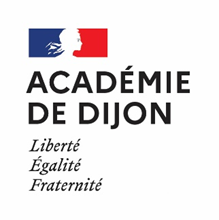 RÉSERVATION BILLETS DE TRAIN / HÔTELDivision des examens et concoursSecrétariatMél : ce.dec@ac-dijon.fr2 G rue Général Delaborde
BP 81 921
21019 Dijon cedexFICHE DE RENSEIGNEMENTSÀ remplir par le missionnéFICHE DE RENSEIGNEMENTSÀ remplir par le missionnéDivision des examens et concoursSecrétariatMél : ce.dec@ac-dijon.fr2 G rue Général Delaborde
BP 81 921
21019 Dijon cedexLes informations demandées sont nécessaires à l’établissement d’une demande de billets de train.Toute demande comprenant un formulaire incomplet ne pourra être traitée.Les informations demandées sont nécessaires à l’établissement d’une demande de billets de train.Toute demande comprenant un formulaire incomplet ne pourra être traitée.Division des examens et concoursSecrétariatMél : ce.dec@ac-dijon.fr2 G rue Général Delaborde
BP 81 921
21019 Dijon cedexDivision des examens et concoursSecrétariatMél : ce.dec@ac-dijon.fr2 G rue Général Delaborde
BP 81 921
21019 Dijon cedexNom/Prénom :Division des examens et concoursSecrétariatMél : ce.dec@ac-dijon.fr2 G rue Général Delaborde
BP 81 921
21019 Dijon cedexTéléphone :Division des examens et concoursSecrétariatMél : ce.dec@ac-dijon.fr2 G rue Général Delaborde
BP 81 921
21019 Dijon cedexDate de naissance :Division des examens et concoursSecrétariatMél : ce.dec@ac-dijon.fr2 G rue Général Delaborde
BP 81 921
21019 Dijon cedexAdresse courriel TRAINALLERALLERALLERALLERALLERALLERGare départGare arrivéeDateHoraire trainNuméro du train123RETOURRETOURRETOURRETOURRETOURRETOURGare départGare arrivéeDateHoraire trainNuméro du train123HÔTELHÔTELHÔTELHÔTELCommuneDate d’arrivéeDate de départCommentaire (localisation de l’hôtel, …)